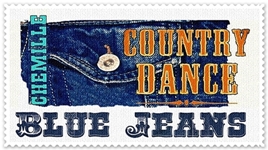           REGLEMENT INTERIEUR A LIRE IMPERATIVEMENT AVANT DE SIGNER L’ACCEPTATION CI-DESSOUSCette liste en appelle au bon sens, à la bonne éducation,à la responsabilité de chacun et au respect des uns et des autres.Respecter les horaires et s’efforcer d’être présent à chaque cours.(toute personne en retard se glisse dans le groupe avec la plus grande discrétion, le retard doit rester  exceptionnel)  En cas de participation à plusieurs cours, veuillez démarrer au  début de chaque cours.Venir aux cours obligatoirement équipé de chaussures confortables et fermées. Si possible avec des bottes soit type santiags, ordinaires ou petites bottines.Il est conseillé de ne pas mettre des chaussures plates sans talon type « baskets » pour votre santé et vos articulations.Sont interdites les chaussures à talons hauts (plus de 6 cm) fins ou pointus.....Venir avec un chapeau de Country.Se concentrer pendant le déroulement des cours.Il ne faut pas abandonner dès le départ en pensant que c'est dur, vous pourriez  vous surprendre !S’aider mutuellement pour les pas de danse en laissant chacun progresser                  à son rythme.Rigoler aux blagues des animateurs ça leur fera plaisir ! et aussi lorsqu'ils se trompent …. mais attention, pas trop  !Entretenir dans le groupe l'esprit « country » : convivialité, respect et tolérance,  nous sommes là pour danser ensemble, nous détendre et nous faire plaisir.Ne pas hésiter à poser des questions ou demander des conseils,                                           vos animateurs ne mordent pas !Laisser ses soucis de côté et surtout garder le SOURIRE !---------------------------------------------------------------------------------------------------------------------------------------------------------A découperBLUE JEANS 2018-2019Je soussigné (e) Mr ou Mme ou Melle  …………………………………………………………………… J’adhère au règlement de l’Association BLUE JEANS après en avoir pris connaissance.Fait à ……………………………………………………… Le …………………………..........................2018  Signature  :